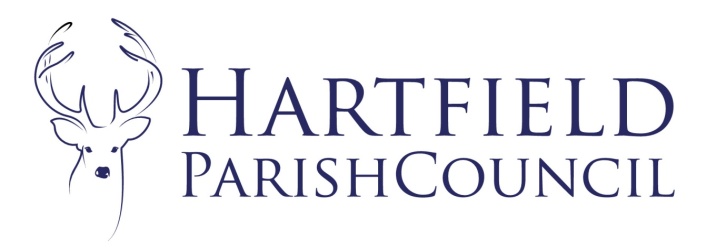 22nd June 2021To:  The Councillors of Hartfield Parish Council			You are required to attend the Parish Council Meeting of Hartfield Parish Council to be held on Monday 5th July 2021 7.30pm at Goods Yard House. There will be a period of 15 minutes at the beginning of the meeting for members of the public to speak. Lucy Buck from the Good Company People will be present to make a short presentation to the Council prior to the formal meeting commencing. The AGENDA is as follows:
To accept apologies for absence.Declarations of pecuniary and disclosable interests in respect of matters to be discussed.To Approve Minutes from Parish Council meeting held on 3rd May 2021. Matters Arising.
Correspondence. 
FinanceTo accept the account summary. To approve expenditure as itemised on the schedule including grant schedule from Finance working party.To accept risk assessment.To accept bank reconciliation. 
To review update on the neighbourhood plan.To review speed data surveys and correspondence. To consider actions. To review working party proposals for the telephone box at Colemans Hatch and expenditure if appropriate. To consider 2022 Jubilee celebration event. 
To ratify delegated decisions since 3rd May 2021 as follows: Planning Decisions:
Application No. WD/2021/0964/LBLocation: BASSETTS MANOR, BUTCHERFIELD LANE, HARTFIELD, TN7 4LA Description: REMOVE AND REPLACE EXISTING ROOF TILES AND UNDERLAY AND REPLACE WITH NEW TO INCLUDE RELATED REPAIRS TO LEADWORK AND REPOINTING TO CHIMNEYS.The Parish Council supports the application subject to neighbours’ representations. Application No. WD/2021/0326/FRLocation: WOODHAVEN, BUTCHERFIELD LANE, HARTFIELD, TN7 4LBDescription: RETROSPECTIVE CREATION OF NEW ACCESS FROM BUTCHERFIELD LANE TO AN EXISTING CARPORT/GARAGE AND NEW FIVE BAR GATE.The Parish Council supports the application subject to neighbours’ representations as this and associated outbuildings are to be located closer to the neighbour and may affect their quiet enjoyment of their property. Application No. WD/2021/0632/FR Location: CASABLANCA NURSERIES, SHEPHERDS HILL, COLEMANS HATCH, HARTFIELD, TN7 4HN Description: ERECTION OF BARN, 2 NO. SHIPPING CONTAINERS AND 2 NO. POLYTUNNELS (PART RETROSPECTIVE).The Parish Council objects to the application as the site was redeveloped in the main within the last few years for residential properties on the basis the larger site and outbuildings were no longer required for large scale commercial activities. The small site with these further developments is both detrimental to the overall area within the AONB and to the new houses and their quiet enjoyment. Further development and stealth development should not be permitted on this overdeveloped site within close proximity to the housing the applicant has already gained from and should be refused. Application No. WD/2021/0483/FLocation: WROTH TYES, CAT STREET, HARTFIELD, TN7 4DU Description: DEMOLITION OF EXISTING BRICK BUILT OUTBUILDING AND ERECTION OF WOODEN SHED, ON SAME SITE, FOR STORAGE OF GARDEN EQUIPMENT AND MACHINERYThe Parish Council supports the application subject to neighbours’ representations. 
Application No. WD/2021/1178/OH Location: KOVACS LODGE, WITHYHAM, TN7 4BB Description: TO INSTALL NEW POLES AND AN ADDITIONAL WIRE TO THE HIGH VOLTAGE OVERHEAD ELECTRICITY NETWORK FROM 2 CURRENTLY TO 3. INSTALL A NEW HIGH VOLTAGE POLE AND 2 SUPPORT STAY WIRES WITH THE INSTALLATION OF A 100KVA POLE MOUNTED TRANSFORMERThe Parish Council supports the application subject to neighbours’ representations. Application No. WD/2021/1247/OH Location: KOVACS LODGE, WITHYHAM, TN7 4BB Description: TO INSTALL NEW POLES AND AN ADDITIONAL WIRE TO THE HIGH VOLTAGE OVERHEAD ELECTRICITY NETWORK FROM TWO CURRENTLY TO THREE. TO INSTALL A NEW HIGH VOLTAGE POLE AND TWO SUPPORT STAY WIRES WITH THE INSTALLATION OF A 100KVA POLE MOUNTED TRANSFORMER.The Parish Council supports the application subject to neighbours’ representationsApplication No. WD/2021/0904/F Location: 2 FAULKNERS COTTAGES, EDENBRIDGE ROAD, HARTFIELD, TN7 4JL Description: DEMOLITION OF CONSERVATORY TO THE SIDE AND PART SINGLE AND PART TWO STOREY EXTENSION TO THE REARThe Parish Council supports the application subject to neighbours’ representationsApplication No. WD/2021/0921/FLocation: LOWER HOLYWICH LODGE FARM, BLACKHAM, TUNBRIDGE WELLS, TN3 9UA Description: DEMOLITION OF EXISTING DWELLING AND CONSTRUCTION OF REPLACEMENT DWELLING.The Parish Council supports the application subject to neighbours’ representationsApplication No. WD/2021/0987/F Location: THE END HOUSE, SANDY LANE, COLEMANS HATCH, HARTFIELD, TN7 4ER Description: ALTERATIONS TO THE EXISTING DWELLING TO INCLUDE A NEW BALCONY AND TO REMOVE THE FLAT ROOF AND REPLACE IT WITH PITCHED ROOFS, TOGETHER WITH THE EXTENSION OF AN EXISTING SINGLE STOREY PART OF THE HOUSE TO ALLOW FOR THE CONSTRUCTION OF AN ORANGERY ROOM.The Parish Council supports the application subject to neighbours’ representationsApplication No. WD/2021/1058/FA Location: LITTLE SAXBYS FARM, HARTFIELD ROAD, COWDEN, TN8 7DX Description: MINOR MATERIAL AMENDMENT TO WD/2017/2762/F (DEMOLITION OF EXISTING HOLIDAY LET AND GRAIN BARN WITH STABLE AND ERECTION OF A DETACHED DWELLING) INVOLVING VARIATION OF CONDITION 8 TO ENABLE ALTERATIONS TO INTERNAL LAYOUT AND MINOR EXTERNAL ALTERATIONS.The Parish Council supports the application subject to neighbours’ representationsApplication No. WD/2021/1073/F Location: LANGLEY FARM, HARTFIELD ROAD, COWDEN, TN8 7DZ Description: DEMOLITION OF GREENHOUSE AND REAR PORCH. ERECTION OF ORANGERY AND REAR HALL.The Parish Council supports the application subject to neighbours’ representationsReview Strategic Plan and items for further progress at future meetings. Items for Reporting or Inclusion in Future Agendas.Dates of Next Meetings:6th September 2021